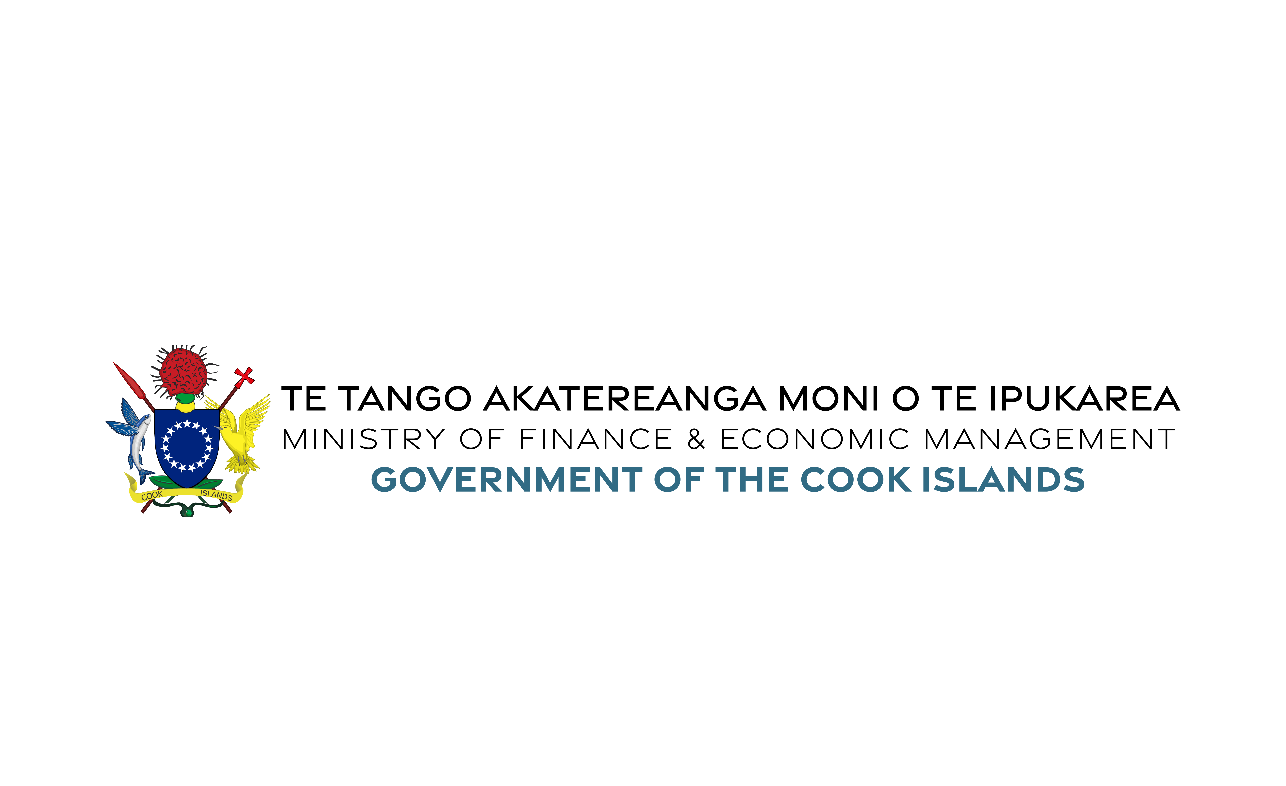 INDIA GRANT-IN-AID FUND COMPLETION REPORTPROOF OF EMPLOYMENT OF FUNDSRelating to theAgreement from: Government of India (via CIG Development Coordination Division)Grant Recipient:                                                                                                                            Project Title:                                                                                                                                 Grant Amount:                                                                                                           Completion Report: Attach a copy of the final completion report (1-2pages). Outline the following details;A summary of the key tasks and outcomes achieved during the Project;Outline any major problems/issues or lessons learned and any additional information  A summary of budgeted expenditure versus actual expenditure and an explanation for any variance;All original receipts/invoices; Copies of all warranties provided with goods purchased;Photos and/or Media coverage (includes newspaper, newsletters, online posts)Schedule 2: Example Summary Budget-Expenditure Template Send completed application to:Development Coordination DivisionC/- Tracy Cheer or Mii KinoMinistry of Finance and Economic ManagementPo Box 120, RarotongaEmail: tracy.cheer@cookislands.gov.ckEmail: mii.kino@cookislands.gov.ck Recipient Name: __________________________________________________Recipient Signature: ________________________________________________________date: ___/___/___Schedule 3: Checklist for Project Completion to be completed by DCD-MFEM staff.Project RevenueProject RevenueBudgetExpenditurevariance (NZD$)IGF Amount ReceivedIGF Amount Received30539.3530537.332.02Own fundsOwn fundsNilThird Party funds (if applicable)Third Party funds (if applicable)Niltotal funds remaining (NZD$)total funds remaining (NZD$)total funds remaining (NZD$)total funds remaining (NZD$)INV#ExpensesBudgetExpenditurevariance (NZD$)total funds remaining (NZD$)total funds remaining (NZD$)total funds remaining (NZD$)total funds remaining (NZD$)Project titleFunding Amount ReceivedNZD $30539.35Total Amount DisbursedNZD $30537.33Amount Returned to Donor (if applicable)NZD $2.02Proof of Employment of funds:Completed detailed Final completion report Budget-Expenditure Report and Original invoices Project photos Proof of Donor acknowledgementProof of Employment of funds:Completed detailed Final completion report Budget-Expenditure Report and Original invoices Project photos Proof of Donor acknowledgementFINAL PROJECT INSPECTION:Final inspection of completed project on site by donor agent 
(if possible)Agent is convinced of the successful completion of the projectYES / NO – YES / NO – 